Free Speech-to-Text for Mac UsersUnder ‘Launchpad’Free Speech-to-Text for Windows 10 (PC) UsersUnder ‘Settings’ 
(for older versions of Windows go to ‘Control Panel’/’Ease of Access’/‘Speech Recognition’) Select ‘System Preferences’  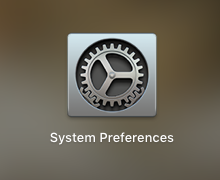 Select ‘Dictation & Speech’’ 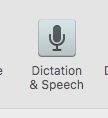 Select ‘Dictation’ and ‘On’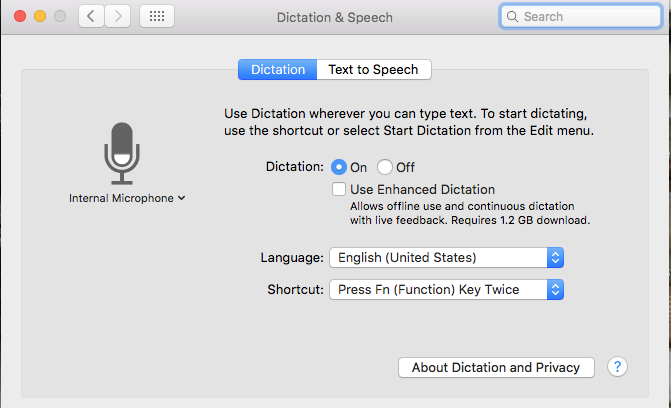 Select ‘Ease of Access’  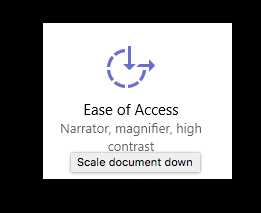 Search ‘speech recognition’(for older versions of Windows select ‘Speech Recognition’)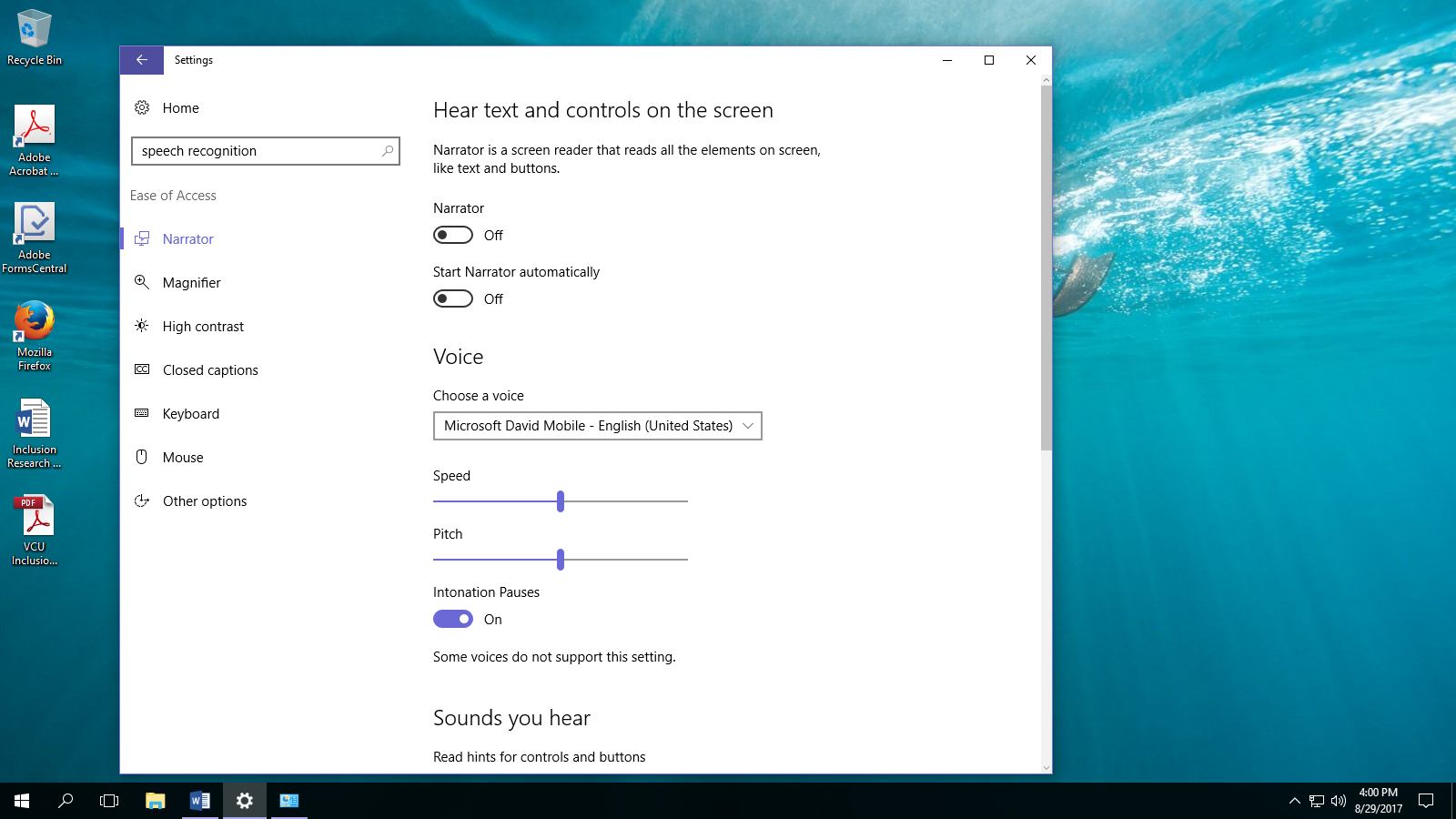 Select ‘Start Speech Recognition’ and ‘Set up your microphone’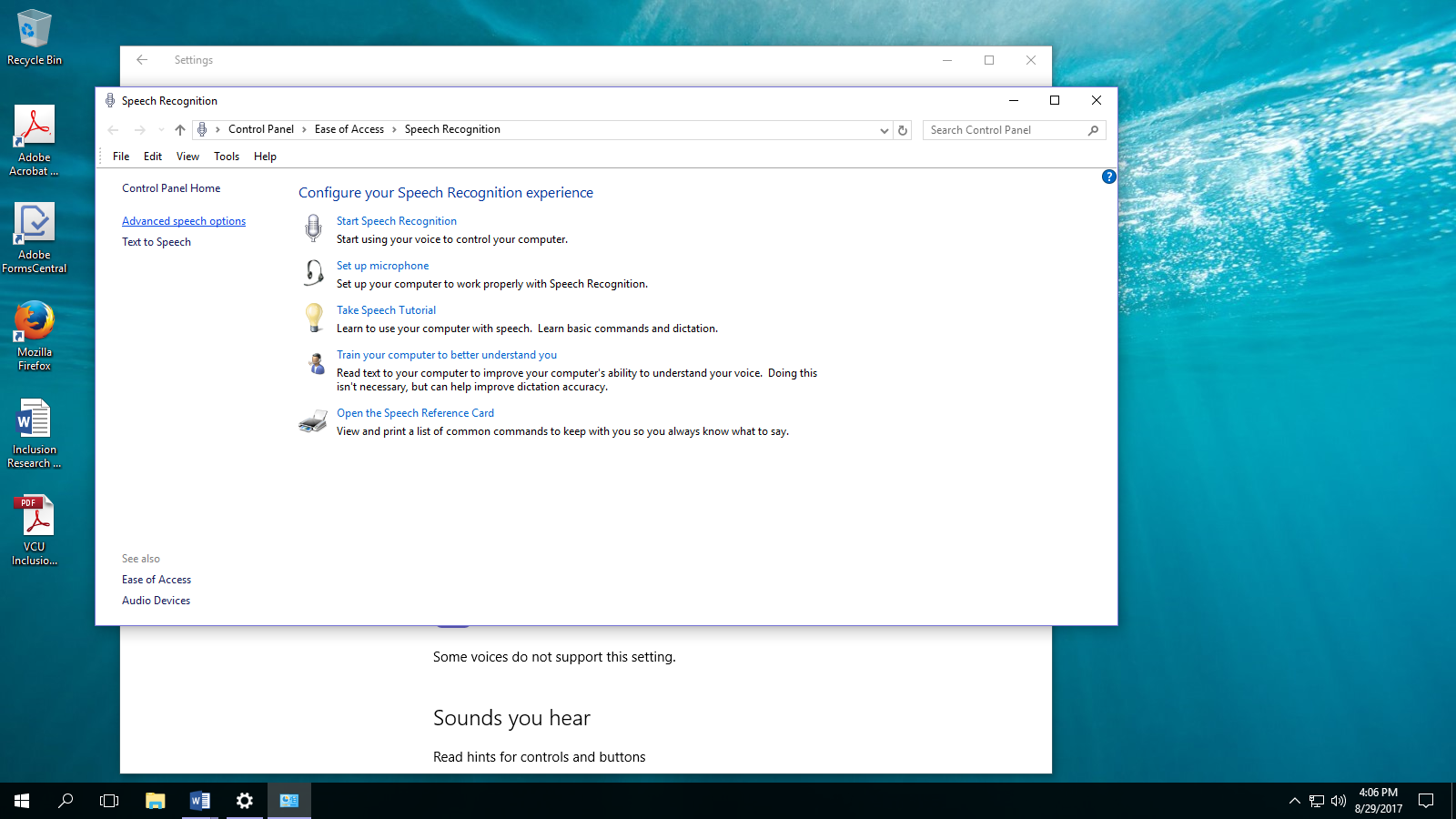 